      こども療育センター利用計画書（日中一時）（記入例）      〒３２０－１１１１　○○市○○町３３３－１１１      利用児童名　里波　宣子　　　保護者名　里波　美理男 ※「利用計画書」の記入例です。この例を参考にして、記入してください。         こども療育センター利用計画書（日中一時）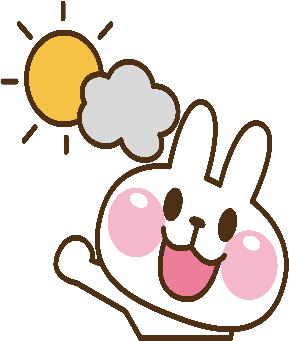  　〒　　　－　　　　　 　利用児童名　　　　　　　　　　　　保護者名かかりつけの病院でお薬の内容等に変更があった場合は、下記に記載をお願いします。（お薬の変更：なし・あり⇒　　　　　　　　　　　　　　　　　　　　　　　　）（その他：なし・あり⇒　　　　　　　　　　　　　　　　　　　　　　　　）ご利用時はお薬手帳を持参していただき、利用中変更があった場合は看護師までお知らせ下さい。※利用希望がある月の前月５日までに提出していただく書類です。※コピーをして、ご利用ください。希望順位   ○  月　分 　利用希望日　 利用する理由     利　用　時　間 食　事  １  １０日（火）　母の病気治療８：３０～１９：００ 昼・夕  ２    ７日（日）  祖父の法事        ９：００～１７：００ 昼・夕  ３  １４日（日）                       姪の結婚式        １０：００～１６：００ 昼・夕  ４  １１日（木）                       弟の学校行事   ８：３０～１７：００ 昼・夕   ５    ６日（土）  家族旅行          ９：００～１９：００          昼・夕  ６                  ５日（金）  弟のピアノ発表会  １３：００～１７：００          昼・夕  ７                  １日（月）  就業支援          ８：３０～１９：００ 昼・夕   ８                  ３日（水）  就業支援          ９：３０～１７：００          昼・夕  ９  １９日（金）  就業支援９：００～１９：００          昼・夕１０                ２６日（金）  就業支援１３：３０～１９：００          昼・夕１１                ３０日（火）  就業支援８：３０～１２：００          昼・夕１２                    日（   ）１３                    日（   ）１４                    日（   ）１５                    日（   ）希望順位   　  月　分 　利用希望日     利用する理由     利　用　時　間 食　事  １日（　　）　　　　　～昼・夕 ２　　　日（　　）　　　　　～昼・夕 ３　　　日（　　）　　　　　～昼・夕 ４　　  日（　　） 　　　　　～昼・夕５日（　　）　　　　　～昼・夕６日（　　）　　　　　～昼・夕７日（　　）　　　　　～昼・夕８日（　　）　　　　　～昼・夕９日（　　）　　　　　～昼・夕１０日（　　）　　　　　～昼・夕１１日（　　）　　　　　～昼・夕１２日（　　）　　　　　～昼・夕１３日（　　）　　　　　～昼・夕１４日（　　）　　　　　～昼・夕１５日（　　）　　　　　～昼・夕